King Mongkut’s University of Technology Thonburi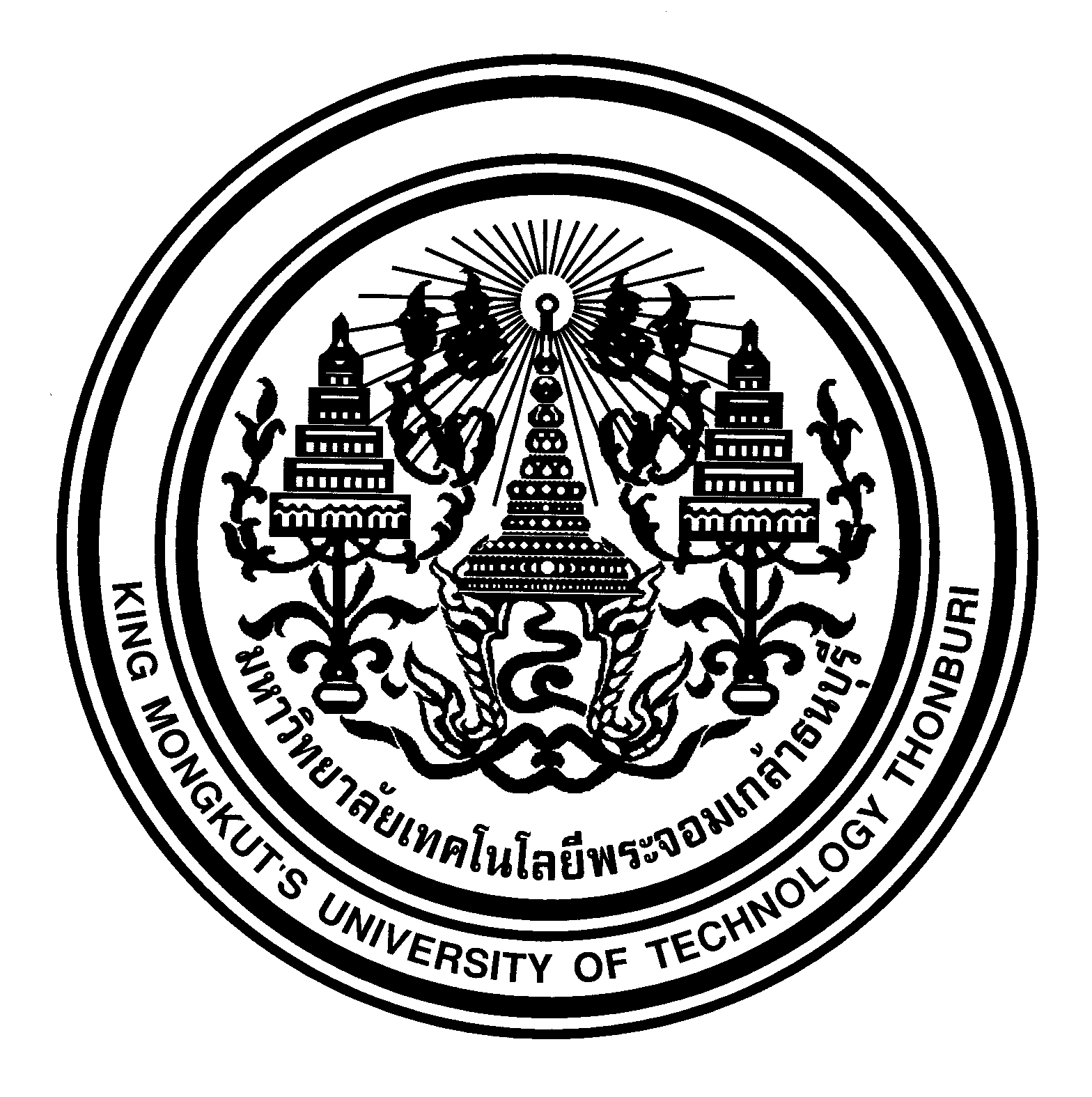 Receipt I (Mr./Mrs./Ms.)……………………..……………..……. Address:……….....................……………………… Tel:.............................Sub-district:……………………........……………... District:…………........…………………….. Province:………..............……………received the money from KMUTT for the following items:Date/Month/YearDetailsAmountAmountDate/Month/YearDetailsBahtSatangTotal (……………………………………………………………………………..)Total (……………………………………………………………………………..)Signature…………………….......……………….. Payer               (………………....……………………..)Date:……………………………………………..…Signature………………………………......…….. Payee               (………………...……………………..)Date:……………………………………………..…